Příklad Jak velký je vnitřní odpor, napětí naprázdno, proud a svorkové napětí, jestliže 8 článků s napětím naprázdno 4,5 V, vnitřním odporem 0,3 Ω spojíme za sebou, vedle sebe a nově vzniklou baterii zatížíme rezistorem o odporu 5 Ω. Pro každou baterii dále vypočítejte proud nakrátko a výkon odebíraný z baterie.------------------------------------------------------------------------------------------------------------------------------------a) spojení za sebou (do série)Postup:1. Nakreslím schéma zapojení podle zadání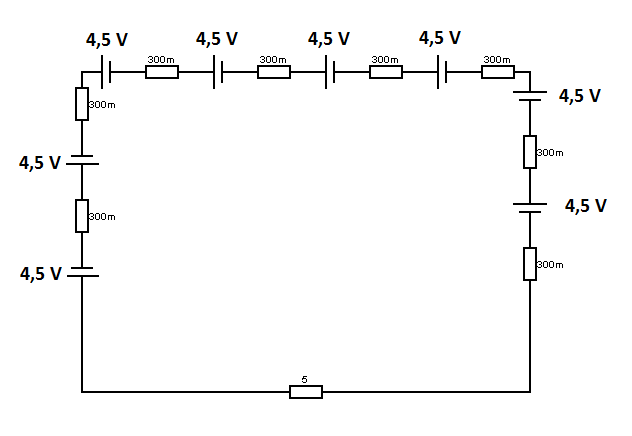 2. Počítám podle zadání:a) Vnitřní odpor  Velikost vnitřního odporu je součet všech osmi vnitřních odporů dílčích baterií. Součet proto, neboť vnitřní odpory jsou spojené do série. Tedy: Ri = 8 x 0,3 Ω = 2,4 Ωb) Napětí naprázdno Velikost napětí naprázdno je rovno součtu všech osmi napětí naprázdno dílčích baterií. Součet proto, neb zdroje jsou zapojeny do série. Tedy:Uo = 8 x 4,5 V = 36 Vc) Proud Velikost proudu počítáme podle Ohmova zákona. Napětí naprázdno podělíme celkovým odporem obvodu. Tedy:I = 36 V/(2,4 Ω + 5 Ω) = 36/7,4 = 4,86 Ad) Proud 4,86 A vytvoří na vnitřním odporu baterie úbytek napětí podle Ohmova zákona o velikostiURi = Ri . I = 2,4 Ω . 4,86 A = 11,66 Ve) Napětí zdroje (při zatížení rezistorem 5 Ω) bude podle II. KZ:U = 36 – 11,66 = 24,34 V  f) Proud nakrátko baterie (opět podle Ohmova zákona, při zkratování svorek zdroje) bude:Ik = Uo/Ri = 36 V/2,4 Ω = 15 Ag) Výkon odebíraný z baterie (s odporem 5 Ω) bude:P = R.I2 (nebo také lze použít U.I nebo U2/R) = 5 . 4,862 = 5 . 23,62 = 118,1 Wb) spojení vedle sebe (paralelně)Počítá se obdobně – dopočítejte ….